О переименовании населенных пунктов  Западнодвинского муниципального округа 	На основании части 3 статьи 7 Федерального закона от 18.12.1997 г. №152-ФЗ «О наименованиях географических объектов», Дума Западнодвинского муниципального округа  РЕШИЛА:	1. Одобрить предложение о переименовании следующих населённых пунктов Западнодвинского муниципального округа:	деревни Баево (бывшее Шараповское сельское поселение Западнодвинского района) в деревню Баёво-Севостьяновское;	деревни Сазоново (бывшее Шараповское сельское поселение Западнодвинского района) в деревню Сазоново-Шараповское;	деревни Савино (бывшее Ильинское сельское поселение Западнодвинского района) в деревню Савино-1;	деревни Русаново (бывшее Ильинское сельское поселение Западнодвинского района) в деревню Русаново-Ильинское;	деревни Ковали (бывшее Ильинское сельское поселение Западнодвинского района) в деревню Ковали-Ильинское;	деревни Полутино (бывшее Западнодвинское сельское поселение Западнодвинского района) в деревню Полутино-Бибиревское;	деревни Шарапово (бывшее Бенецкое сельское поселение Западнодвинского района) в деревню Шарапово-Бенецкое.	2. Внести предложение о переименовании вышеуказанных населённых пунктов в Законодательное собрание Тверской области.	3. Настоящее решение вступает в силу со дня его принятия и подлежит размещению на официальном сайте Западнодвинского муниципального округа в информационно-телекоммуникационной сети «Интернет».Председатель Думы Западнодвинскогомуниципального округа                                                Широкова С.Е.Глава Западнодвинского муниципального округа     Голубева О.А.РФДУМА ЗАПАДНОДВИНСКОГО МУНИЦИПАЛЬНОГО ОКРУГАТВЕРСКОЙ ОБЛАСТИ                                                      Р Е Ш Е Н И Е     от   27.12.2021 г.               г. Западная Двина                                     № 147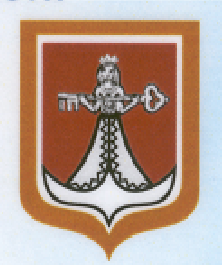 